Notice and Certification to Hold Video Conference MeetingMetropolitan Human Services District Board of TrusteesThe Metropolitan Human Services District Board (MHSD Board) has scheduled a regular monthly meeting for March 27, 2020.In an effort to reduce and limit the spread of COVID-19 in Louisiana, and to preserve the health and safety of all members of the public, the Governor has declared the COVID-19 Public Health Emergency in addition to the coastal emergency and ordered that it is necessary to limit public gathers in a single place at the same time in an effort to avoid individuals being in close proximity to one another. As a result of the public emergency, the limitations imposed on public gatherings and personal interactions, and the need for a number of members to travel to any physical meeting location from parishes where confirmed cases of COVID-19 have occurred, the Chairman of the MHSD Board hereby certifies that in order to protect the lives, property, health, safety, and welfare of the citizens of Louisiana, it is necessary to conduct the MHSD Board Meeting on March 27, 2020 by teleconference or video conference in order to assure the presence of a quorum of the board members and to timely approve the required agenda items.Therefore, in accord with Section 4 of Governor’s Proclamation Number 30 JBE 2020: Additional Measures for COVID-19 Public Health Emergency, the Chairman of the MHSD Board of Trustees will hold its March board meeting virtually.MHSD will utilize the online platform GoToMeeting to livestream the board meeting. Public comments will be accepted during the livestream of the meeting. To submit a comment, please use the chat feature at the bottom of the web page. Comments will be read aloud at the conclusion of Executive Director Rochelle Head Dunham's presentation. 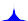 The live stream will be available https://www.gotomeet.me/MHSD or you can call in here: United States: +1 (872) 240-3212 Access Code: 580-457-333 beginning at 12:30 pm on Friday, March 27, 2020.For questions regarding the virtual board meeting, please email Toni.harrigan@mhsdla.org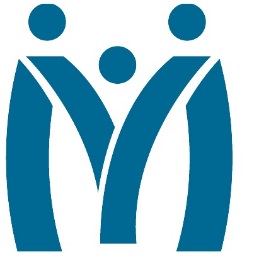 Metropolitan Human Services District 
Board of Directors Meeting
March 27, 202012:30pmGo To Meeting: https://www.gotomeet.me/MHSDUnited States: +1 (872) 240-3212 
Access Code: 580-457-333MHSD fulfills its statutory role as the planning body for the behavioral health, addiction and intellectual/developmental disability services for the residents of Orleans, Plaquemines and St. Bernard Parishes by ensuring that eligible residents in these parishes have access to person centered and recovery focused supports designed to optimize their role in the community.Call to OrderAttendanceApproval of the February 28, 2020 MinutesMonitoring ReportsMonthly DashboardFiscal ReportMarch Report2rd Qrt. Media ReportED Chair ReportDecision Information Consent Agenda Self-evaluationAdjournAgenda